Hoạt động tạo hình cắt dán đồ dùng bé thíchHôm nay các bé lớp mẫu giáo lớn a1 ,  được trải ngiệm cách cầm kéo thật thú vị , các bé rất khéo léo cắt hình ngộ nghĩnh sau đó dán vào bài tập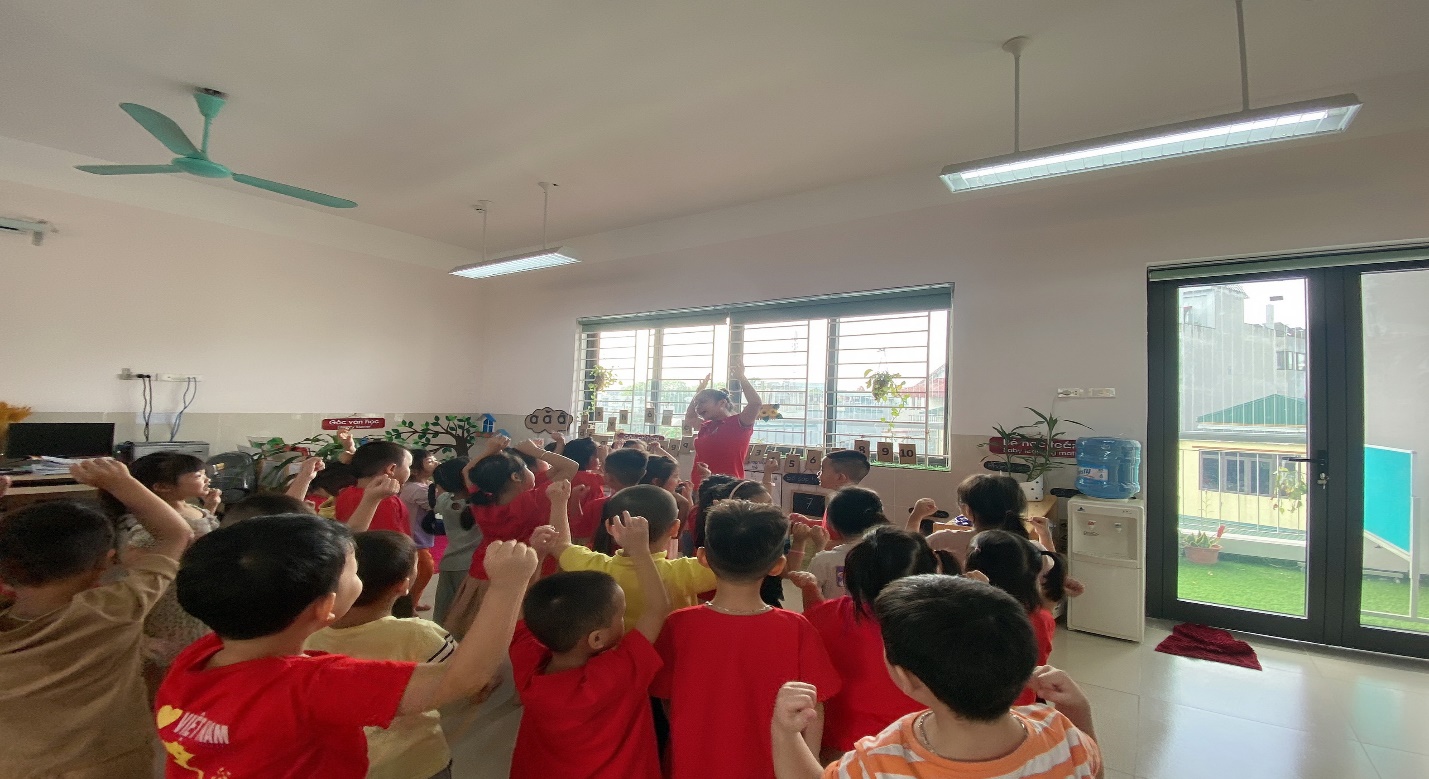 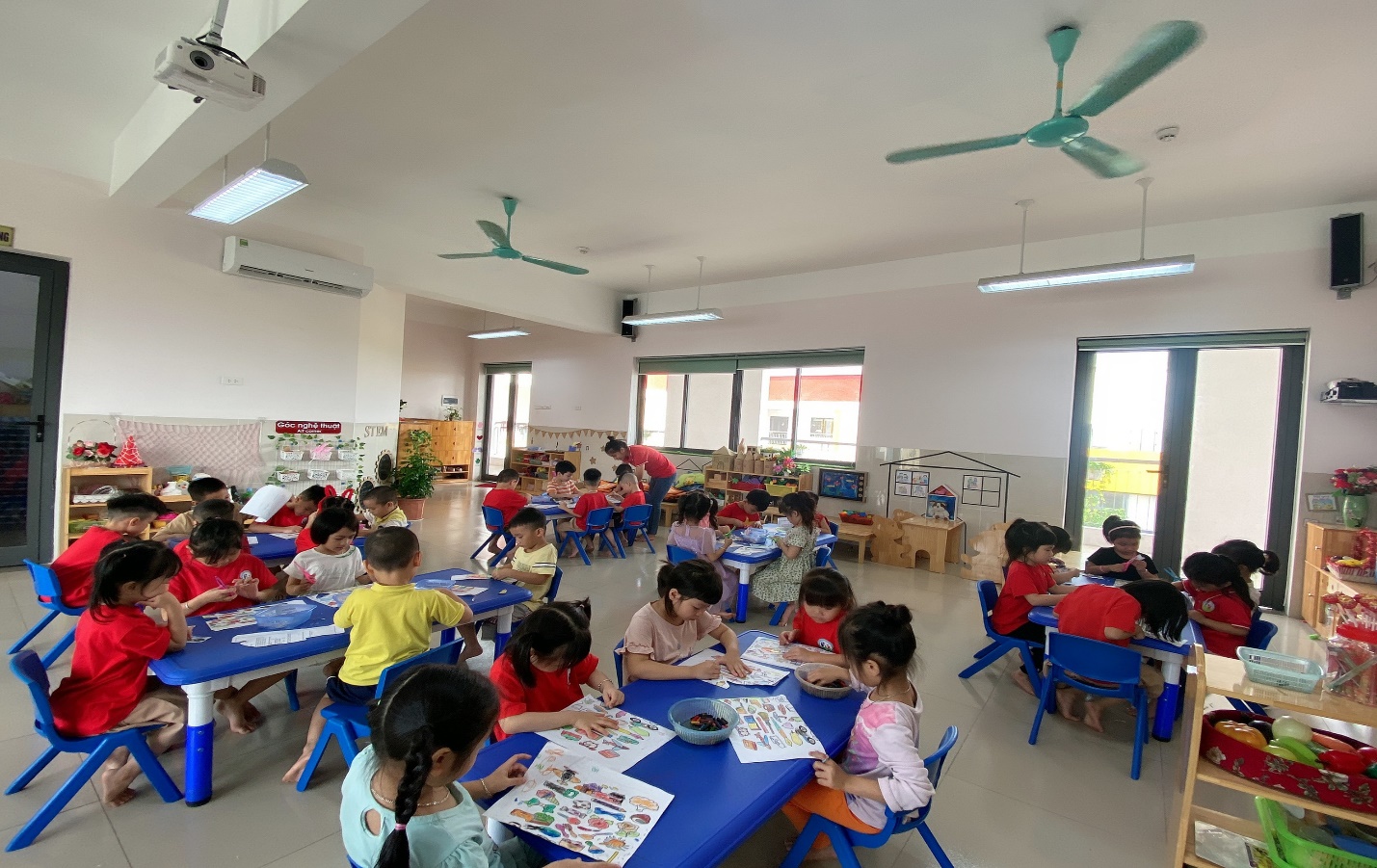 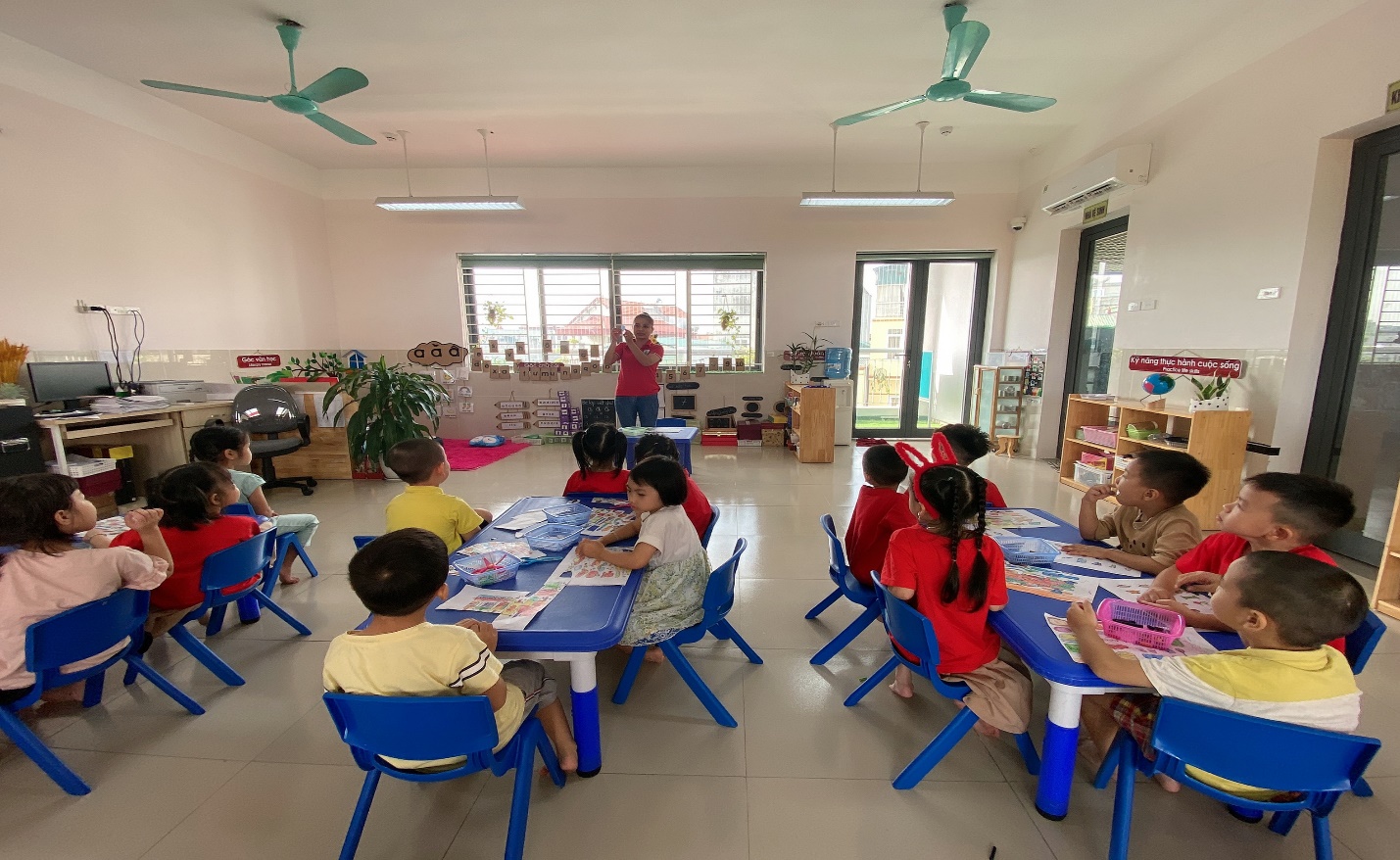 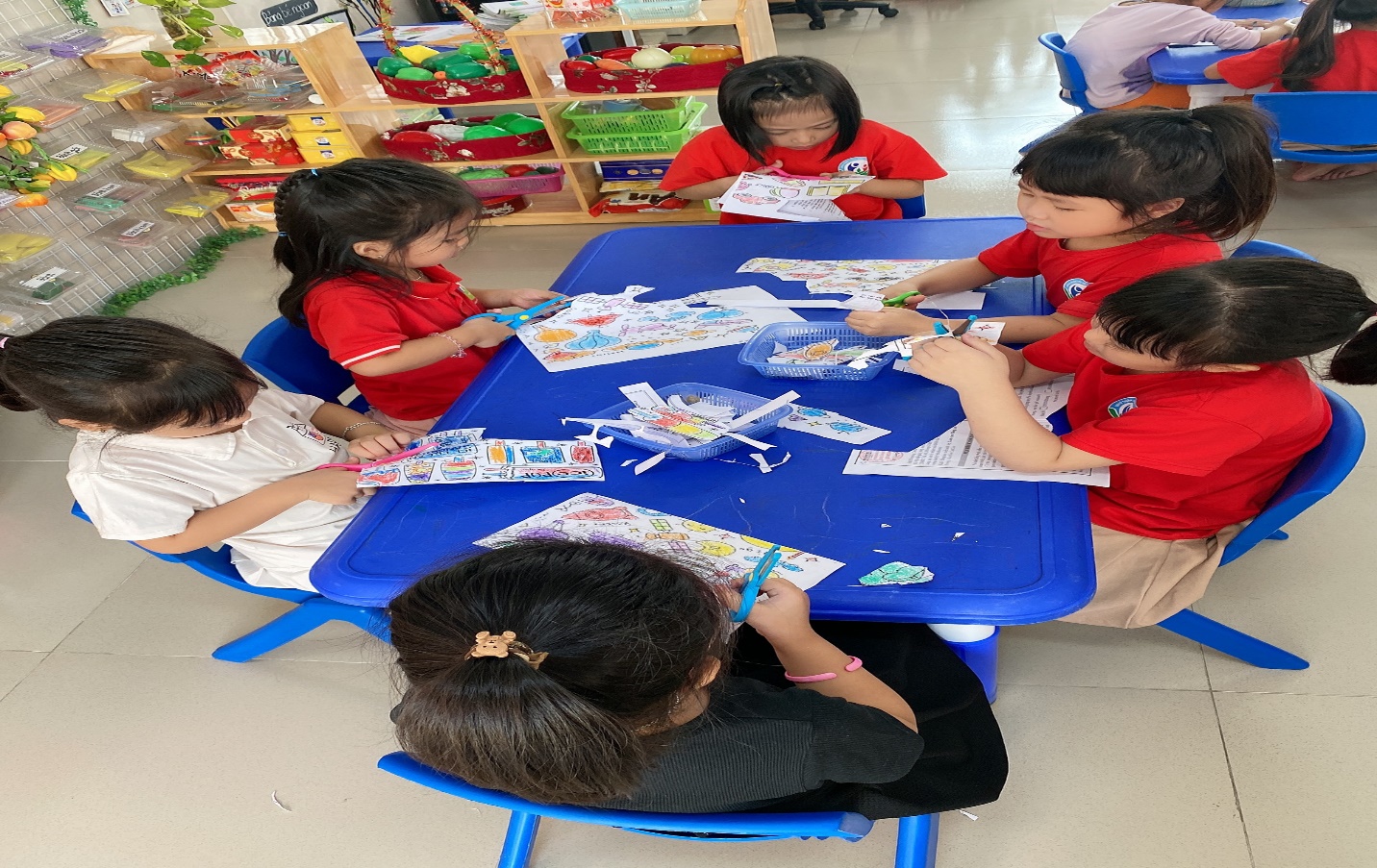 